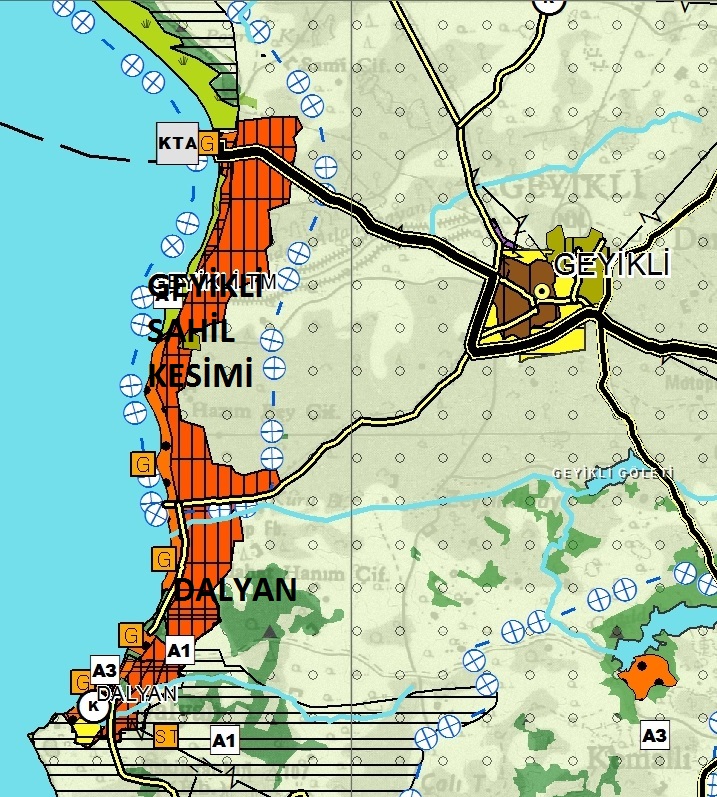 İ L A N:               Kasabamız  Sahil Kesimi ve Dalyan Mücavir Alanda        Yaz Döneminde       1 TEMMUZ -1 EYLÜL Tarihleri arasında İnşaat yasağı uygulanması  Konusu  Meclisinin 03.05.2019  gün ve   69570310-27   sayılı kararı ile uygun görülerek kabul edilmiştir. İlan Olunur..............